OBJEDNÁVKA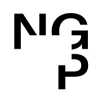 Doklad OJE - 2219v	ODBĚRATEL - fakturační adresaNárodní galerie v PrazeStaroměstské náměstí 12110 15 Praha 1Zřízena zákonem č.148/1949 Sb., o Národní galerii v PrazeČíslo objednávky 2219/2024  Brainz Disruptive s.r.o.   Fibichova 13/2    130 00 Praha 3    Česká republikaIČTyp    Příspěvková organizace00023281DIČ CZ00023281IČ        27869032DIČ CZ27869032Datum vystavení      23.05.2024     Číslo jednací                                                       Smlouva          NEZADANOPožadujeme :Termín dodání          24.05.2024 - 07.06.2024Způsob dopravyZpůsob platby           Platebním příkazemSplatnost faktury     30 dnů od data doručeníObjednáváme u Vás druhou fázi upgradu webových stránek NGPPoložkaMnožství MJ%DPH        Cena bez DPH/MJDPH/MJCelkem s DPHFáze 2 Upgrade webu NGP1.0021289 500.0060 795.00350 295.00Vystavil(a)XXXXXXXXXXXXXXXXXXXXPřibližná celková cena350 295.00KčE-mail: XXXXXXXXXXXXXXXXXXXXXXXXXRazítko a podpis 	Dle § 6 odst.1 zákona c. 340/2015 Sb. o registru smluv nabývá objednávka s předmětem plnění vyšší než hodnota 50.000,- Kč bez DPH účinnosti až uveřejněním (včetně jejího písemného potvrzení) v registru smluv. Uveřejnění provede objednatel.Žádáme obratem o zaslání akceptace (potrvrzení) objednávky.Potvrzené a odsouhlasené faktury spolu s objednávkou, případně předávacím či srovnávacím protokolem zasílejte na XXXXXXXXXXXXXXXXXDatum:Podpis:Platné elektronické podpisy:24.05.2024 11:19:49 - XXXXXXXXXXXXXXX - příkazce operace28.05.2024 13:36:30 - XXXXXXXXXXXXXX - správce rozpočtuČíslo objednávky 2219/2024© MÚZO Praha s.r.o. - www.muzo.czStrana